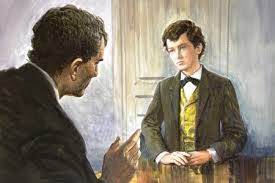 EUCARISTÍA SANTO DOMINGO SAVIOi. Ritos InicialesAmbientación inicial	(Entra Don Bosco con una tela grande. Toma medidas, hace marcas con una tiza... gestos de sastre que trata de hacer un traje. A continuación se acerca el Demonio, se le queda mirando sorprendido y molestado). DEMONIO: Vaya, vaya... Así que ahora mi queridísimo amigo Don Bosco ya no juega al fútbol en el cielo, sino que se dedica a coser.DON BOSCO: Vaya, vaya, queridísimo amigo Demonio, últimamente vienes mucho por el cielo. Pues aquí estoy cosiendo, sí. A uno de joven le tocó trabajar en todo para pagarse los estudios. Hasta en una sastrería tuve que trabajar. Y aquí me tienes haciéndole a Dios una túnica nueva, que la otra se le ha roto jugando al fútbol.DEMONIO: Pero Don Bosco, mírate. Pero si lo tuyo es educar jóvenes. ¿Qué tiene que ver la educación con la sastrería?DON BOSCO: (Se ríe) Amigo Demonio... tienen mucho que ver.(Pausa) A ver cómo te lo explico... ehmm, esto... Mira, educar a un chico es como hacer un traje nuevo para Dios.DEMONIO: ¿Cómo? Ahora sí que no te entiendo macho. ¿Te dedicas a dar tijeretazos a los chicos o qué?DON BOSCO: Pero que burro eres. Mira, lo mismo que de esta tela tengo que ser capaz de sacar un traje nuevo para Dios, cuando estoy con los chicos y trato de educarles, hago lo posible para que sean amigos de Dios.DEMONIO: Pues es más fácil engañarles como hago yo que lo que tú intentas.DON BOSCO: Eso depende de la tela.DEMONIO: ¿De la tela? ¿De qué tela?DON BOSCO: De la tela..., es decir, que depende del chico. Según como sea el chico, se dejará engañar por ti, o conseguiré que sea amigo de Dios.DEMONIO: Pues creo que si es así... siempre te ganaré.DON BOSCO: No creas, acuérdate de Domingo Savio. Él fue una buena tela y yo traté de ser su sastre para que él fuera un traje para Dios.DEMONIO: ¡Demonios! Ya me acuerdo, ahí también me ganaste. Qué bueno era ese chico. Me da envidia y todo.DON BOSCO: Pues si tanto te acuerdas de él, quédate aquí con nosotros porque hoy celebramos su fiesta. La fiesta de Domingo Savio.(Se van los dos)Canto de Entrada Guía: 	A la luz de esta escena, nos poneos de pie y a una sóla voz iniciamos nuestra celebración cantando…Saludo del PresidenteEN EL NOMBRE DEL PADRE, DEL HIJO Y DEL ESPÍRITU SANTOLA GRACIA DE NUESTRO SEÑOR JESUCRISTO, EL AMOR DEL PADRE, LA COMUNIÓN DEL ESPIRITU SANTO, ESTÉN SIEMPRE CON TODOS USTEDES. Acto Penitencial(Símbolo de la tela áspera, rígida o sucia)L 1:	Al principio de la Eucaristía hemos manifestado nuestro deseo de ser un “buen traje” para el Señor. Somos una buena tela, pero sin embargo, a veces, nuestra tela tiene asperezas, esta sucia, se convierte rígida, cuando no nos ayudamos a crear un ambiente de sana alegría, cuando:favorecemos la falta de atención en clase y en los estudios, cuando queremos imponer nuestra opinión en vez de buscar el consenso.Cuando somos hipócritas, egoístas y groseros con todos y especialmente con nuestras madresL 2: 	Por eso, ahora te pedimos perdón, y al mismo tiempo queremos ser más sensibles ante el sufrimiento de los demás, a saber valorar lo que tenemos y hacernos más corresponsables en nuestras familias, en el colegio, en grupo de amigos y en la sociedad.“Gloria”Oración ColectaOH DIOS, FUENTE DE TODO BIEN, QUE EN SANTO DOMINGO SAVIO OFRECES A LOS ADOLESCENTES UN EJEMPLO ADMIRABLEDE CARIDAD Y DE PUREZA: CONCÉDENOS TAMBIÉN A NOSOTROSCRECER COMO HIJOS EN LA ALEGRÍA Y EN EL AMORHASTA LA PLENA ESTATURA DE CRISTO.EL, QUE VIVE Y REINA CONTIGO EN LA UNIDAD DEL ESPÍRITU SANTOY ES DIOS POR LOS SIGLOS DE LOS SIGLOS. AMÉNII. Liturgia de la PalabraMonición:Guía:	¿Qué podemos dar nosotros si somos niños y jóvenes? A esta pregunta nos van a responder las dos lecturas que vamos a escuchar. En la primera lectura veremos que cuando parecía que Dios ya no hablaba con nadie, llama a un chico joven llamado Samuel. En la segunda, el acto generoso de un chico se convierte en un gran signo.Primera Lectura (I Samuel 3,1-10) (se puede buscar varios lectores si se ve pertinente)En aquellos días, el pequeño Samuel servía en el templo del Señor bajo la vigilancia de Elí. Por aquellos días las palabras del Señor eran raras y no eran frecuentes las visiones.	Un día estaba Elí acostado en su habitación; se le iba apagando la vista y casi no podía ver. Aún ardía la lámpara, y Samuel estaba acostado en el templo del Señor, donde estaba el arca de Dios.El señor llamó a Samuel, y él respondió:- Aquí estoy.Fue corriendo a donde esta Elí y le dijo:- Aquí estoy; vengo porque me has llamado.Respondió Elí:- No te he llamado; vuelve a acostarte.Samuel volvio a acostarse.Volvió a llamar el Señor a Samuel.Él se levantó y fue a donde esta Elí y le dijo:- Aquí estoy; vengo porque me has llamado.Respondió Elí: No te he llamado; vuelve a acostarte.	Aún no conocía Samuel al Señor, pues no le habia sido revelada la palabra del Señor.Por tercera vez llamó el Señor a Samuel y él fue a donde estaba Elí y le dijo:- Aquí estoy; vengo porque me has llamado.	Elí comprendió que era el Señor quien llamaba al muchacho, y dijo a Samuel:- Anda, acuéstate; y,, si te llama alguien, responde:Habla, Señor, que tu siervo te escucha.Samuel fue y se acostó en su sitio. El Señor se presentó y le llamó como antes:-¡Samuel, Samuel!Él respondió:- Habla, Señor, que tu siervo te escucha.Palabra de DiosSalmo Responsorial (Se puede cantar)AleluyaALELUYA, ALELUYA, ALELUYA, ALELUYAALELUYA, ALELUYA, ALELUYA, ALELUYAEvangelio (Jn 6,1-15). Que puede ser leído a modo de diálogo o escenificado según se plantea: Sacerdote: Con alegría les anunciamos la Buena Noticia, según san Juan.JUAN: Hola amigos, soy Juan, uno de los evangelistas. Imagino que esto que escribo ahora lo leeran dentro de muchos años, porque yo estoy aquí, preso en una isla y no sé cuándo podrán recoger estos escritos. Sin embargo, a pesar de estar preso, me siento libre, recordar y escribir lo que Jesús hizo en su vida me convierte en una persona libre. ¡Fíjense en lo que ocurrió un día!(Salen Jesús y tres discípulos, andan entre la gente)JESÚS: Pues sí, amigos, llegará un día en que ya no habrá hambre en la tierra.PEDRO: Sí, Jesús, sí... Seguro, vamos. ¿Pero tú no ves cómo está el mundo?JESÚS: Claro que veo cómo está el mundo. Pero eso puede cambiar.FELIPE: Jesús, Pedro tiene razón. Esto sólo lo cambia un milagro.ANDRÉS: Eso, Felipe, un milagro de Dios, porque si no la tenemos clara.JESÚS: ¿Un milagro? Vamos a ver. ¿Ven toda la gente que hay aquí entre nosotros? (Jesús está en medio de la gente y los señala) Si tuvieramos que darles de comer ¿Cómo lo haríamos?FELIPE: Yo sé, comprando comida, pero si reunimos lo que tenemos en el bolsillo no nos llega ni para alimentar a los de los primeros sitios.JESÚS: ¿Y quién ha dicho que sólo tenemos que poner nosotros? Vamos a ver lo que tiene la gente. (Jesús pregunta a la gente) A ver. ¿Qué pueden dar ustedes? ¿Pueden dar algo para que nos alimentemos? (Espera respuesta) ¿No? Miren debajo de sus asientos a ver si encuentran. (Por debajo de algunos bancos hay pegados unos panes y unos peces, que los que lo encuentren deberán ir dando a Jesús. Irá preguntando... ¿Y tú qué tienes? a cada uno)NIÑO: (Después de un rato) Yo tengo aquí cinco panes y dos peces. Es todo lo que tengo. ¿Será suficiente?JESÚS: ¡Por supuesto! Además lo que se comparte, sabe mejorPEDRO: Pues vaya, nosotros pensando en un milagro “milagro”. De esos que le dejan a uno con la boca abierta y resulta que hemos sacado para comer de lo que cada uno tiene.JESÚS: ¿Y no te parece a ti que eso de que la gente dé lo que tiene es un auténtico milagro? Ahora soy yo el que pregunta ¿No ves cómo está el mundo, cómo está Venezuela? Pues en este mundo nuestro el auténtico milagro es la generosidad, el milagro es compartir, el milagro es que hasta un niño pequeño venga y diga, mira yo tengo cinco panes y dos peces. Y que con eso podamos comer todos.JUAN: Aún recuerdo aquel día como si fuera hoy. Lo que ese día ocurrió fue para nosotros un signo. Un signo de que las cosas pueden ser de otra manera si hasta el más pequeño de nosotros da lo mejor de sí mismo. Un signo del amor que Jesús nos tiene, un signo de que esto va a cambiar. Por eso, aquí, preso en una isla, me siento libre, esperando a que venga ese día y preguntándome cada día: « ¿Qué puedo dar yo? »HomilíaOración de FielesR./ Prefiero mil veces morir antes que pecar.Lector/a: Por los que están llamados a anunciar y alimentar la fe en nuestra comunidad y en nuestras familias: para que busquen ante todo el bien de las almas.Roguemos al Señor. R./ Prefiero mil veces morir antes que pecar.Lector/a: Por la Iglesia, para que entre todos hagamos de ella una familia abierta en la que  todos nos sintamos queridos. Por nuestros padres y educadores (catequistas, docentes y académicos): para que, imitando a san Juan Bosco, sepan ayudar en nuestro desarrollo humano y cristiano.Roguemos al Señor. R./ Prefiero mil veces morir antes que pecar.Lector/a: Por los niños y jovenes del País: para que vivamos nuestra niñez y adolescencia en la serenidad y alegría de espíritu, y seamos apóstoles entre nuestros propios amigos/as. Roguemos al Señor. R./ Prefiero mil veces morir antes que pecar.Ledctor/a:  Por el mundo, y especialmente por nuestro hermoso país, para que reine la paz entre todos e imitemos sólo los buenos ejemplos.Roguemos al Señor. R./ Prefiero mil veces morir antes que pecar.III. Liturgia EucarísticaPresentación Ofrendas(Tela suave, muy hermosa que llame la atención, cartel o estandarte del colegio o la parroquia y el Pan y Vino)Te presentamos esta tela suave, hermosa y limpia, con ella te ofrecemos nuestra vida, con sus gestos de generosidad, de compromiso, de alegría.Con este cartel te presentamos un gesto concreto de nuestra comunidad que muestra nuestro interés por la solidaridad y el buen trato a ejemplo de Domingo Savio.El Pan y el Vino son los signos de la vida de Jesús que se entrega sin límites, y totalmente gratis, hoy queremos fijarnos en que su entrega fue dirigida a los más pobres y necesitados. Y gozar de tu presencia eucarística como la gozaba Domingo Savio.Oración sobre las ofrendasEL SACRIFICIO DE SALVACIÓNQUE TE OFRECEMOS, PADRE,NOS COMUNIQUE EL ARDOR DE TU ESPÍRITUQUE ANIMABA EL CORAZÓNDE SANTO DOMINGO SAVIO.Prefacio y Plagaria Eucarística (del misal / Misa con niños)ComuniónOración después de la comuniónLa participación en esta mesa eucarísticanos ayude, Padre, a vencer el pecadoy, como en santo Domingo Savio,afiance nuestro propósitode conducir a los hermanos a vivir en tu amistad,en el servicio y en la alegría.Por Jesucristo, nuestro Señor.IV. Rito de ConclusiónBendición SolemneDios, nuestro Padre,que nos ha congregado para celebrar hoyla fiesta de santo Domingo Savio,les de la abundancia de su graciay los haga gustar la plenitud de su amor.R. 	AménCristo, el Señor,que nos libró del pecado muriendo en la cruz,les conceda la fuerzade buscar su amistad por encima de todo.R. 	AménEl Espíritu Santo,que hizo de Domingo Savioun apóstol incansable ente sus compañeros,los haga anunciadores entusiastas de su amor.R. 	AménY la bendición de Dios todopoderoso,Padre, Hijo y Espíritu Santo,descienda sobre ustedes y los acompañe siempre.R. 	AménCanto de Despedida.